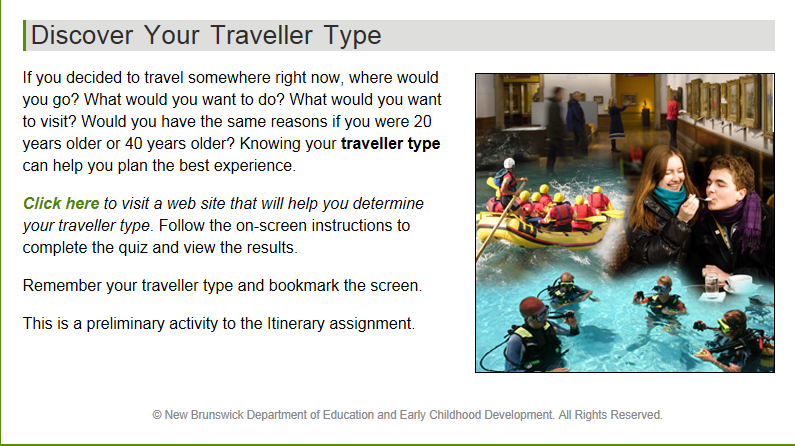 Print off your results page that explains what your traveler type is. (You will use this for an upcoming project).Select the See All Traveler Types buttonMake a list of the 9 Traveler Types